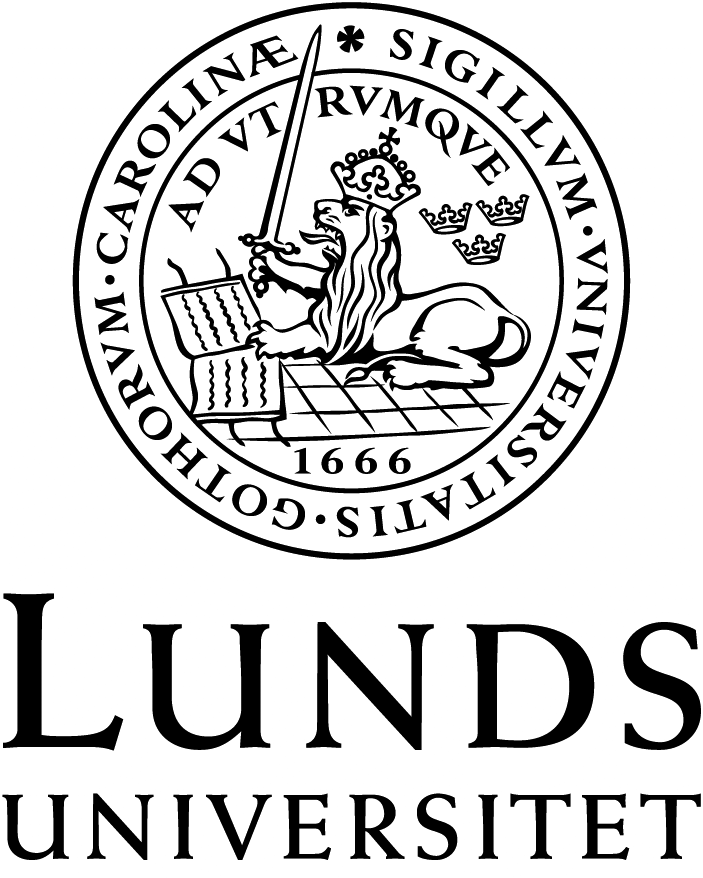 Språk- och litteraturcentrumRumänskaLitteraturlistaRUMA01, rumänska, nybörjarkurs, 1-30 högskolepoängReferenslitteratur för samtliga delkurserOrdböckerDreve, R.-E., Dicţionar de buzunar suedez-român /Rumänsk-svensk fickordbok, Editura Polirom, Iaşi,2009, ISBN 978-973-46-1490-5,http://librarie.carturesti.ro/dictionar-de-buzunar-suedez-roman-roman-suedez-234575State, N. & C., Rumänsk-svensk/svensk-rumänsk ordbok, States förlag, Saltsjöbaden, /årtal saknas/, ISBN 91-97-02640-9 (fickordbok).Delkurs 1: Skriftlig språkfärdighet, 7,5 högskolepoängDitvall, C., E-Lektionskompendium  (textfiler, gloslistor, övningar), uppdaterat senast 2009.Internetbaserat lektionsmaterial. Levereras under kursen.Referenslitteratur:Pop, L. &  Moldovan, V., Romanian Grammar/Grammaire  du roumain/Gramatica  limbii române, EdituraEchinox, Cluj, 1997, ISBN 973-9114-37-7.Delkurs 2: Muntlig språkfärdighet, 7,5 högskolepoängInternetbaserat lektionsmaterial. Levereras under kursen.Ditvall, C., Să conversăm /Låt oss konversera, E-Lektionskompendium  (text- och ljudfiler, gloslistor,övningar), 2001.Länkbaserat lektionsmaterial.Delkurs 3: Text, 7,5 högskolepoäng(Totalt ca 120 sidor rumänsk text inkl länkmaterial, texter och gloslistor från övriga delkurser.)Internetbaserat lektionsmaterial. Levereras under kursen.Del 1. Vardagsspråk: Ditvall, C., E-Lektionskompendium  (textfiler, gloslistor, övningar), uppdaterat 2008.Intensiv läsning (26 s text inkl glosor).Del 2. Pjäs  (1900-talet): Agapian A. et alii, Bună Cristina! Pa Cristina!, Editura LiterNet 2007. (Text, gloslista, övningar.) Intensiv läsning (20 s text + 10 s glosor).Del 3. Skönlitteratur (1900-talet): Rebreanu L., Amîndoi (s 5-22), Editura Dacia, Cluj-Napoca, 1999. (Text, gloslista, övningar.) Extensiv läsning (20 s text + 10 s glosor).Delkurs 4: Realia, 7,5 högskolepoängInternetbaserat lektionsmaterial. Levereras under kursen.